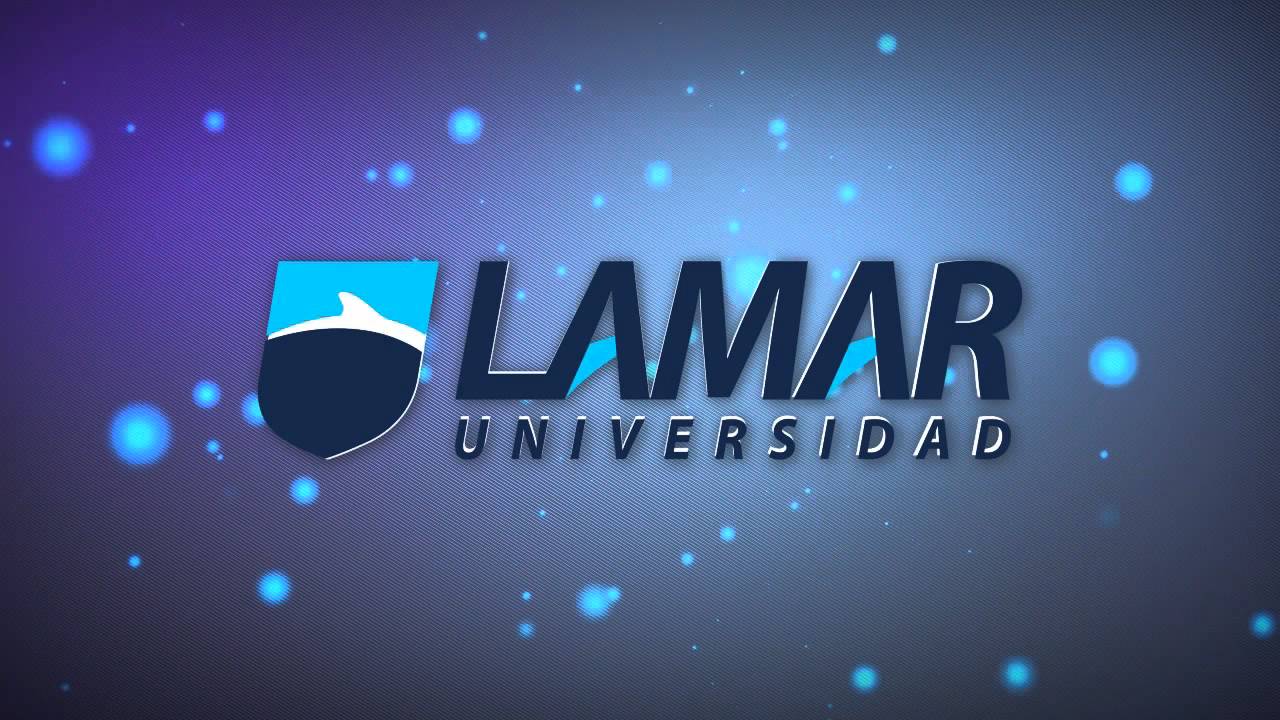 Sergio bazan Muñoz Jr.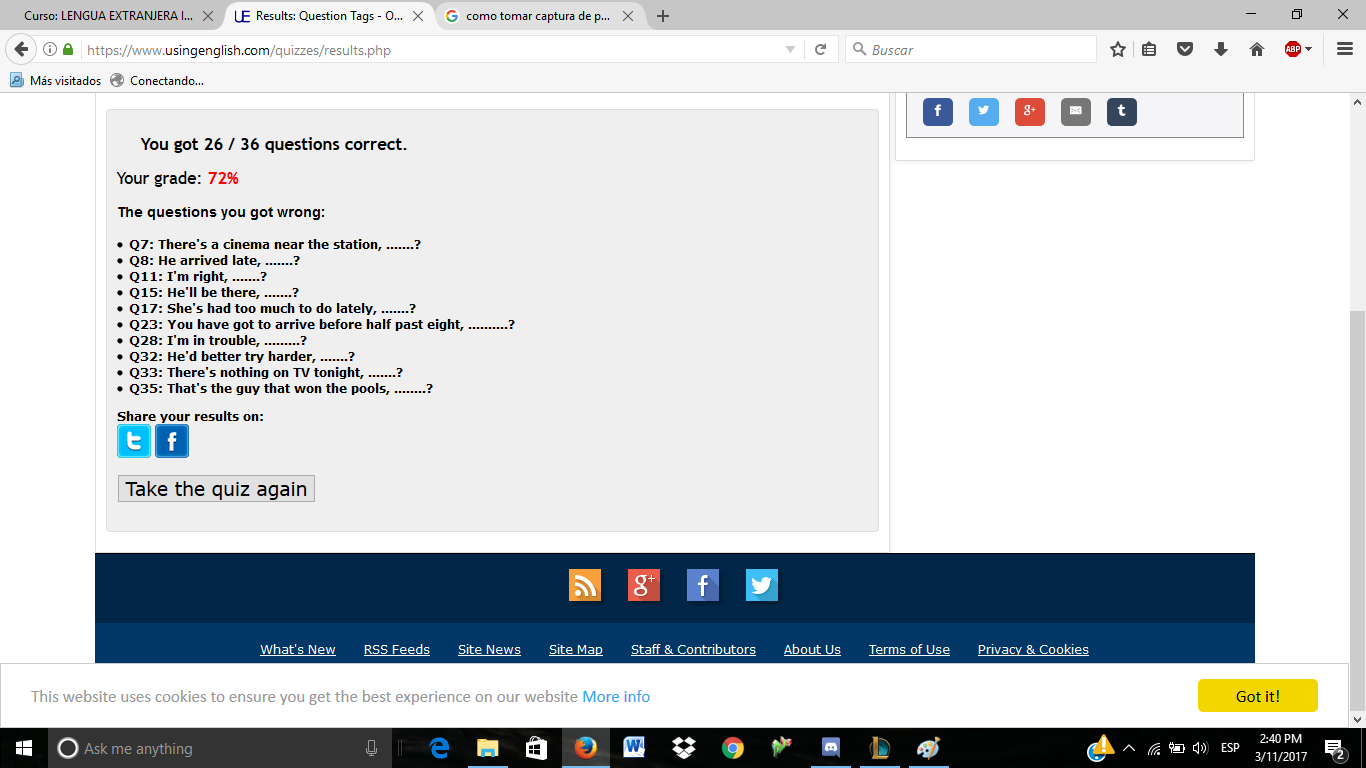 